Házi doktoranduszkonferenciaNyelvtudományi Doktori IskolaIdőpont/Date: 2018. június 29.Helyszín/Venue: Tárogató* 232 (szükség esetén a 233-ból extra székek áthozhatók)*térkép/map: >>>itt/here<<<Utoljára módosítva / Last updated: június 28. 20:50ARCHÍVUMHázi doktoranduszkonferenciaNyelvtudományi Doktori IskolaIdőpont: 2018. január 5.Helyszín: Sophianum 203Házi doktoranduszkonferenciaNyelvtudományi Doktori IskolaIdőpont: 2017. június 9.Helyszín: Sophianum 204IdőpontNévCím8:30-8:55Langó-Tóth Ágnes és Harmati-Pap Veronika A PP rekurzió elsajátítása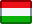 8:55-9:20Turi Gergő A hosszú kvantoremelés és megszorításai9:20-9:45Horváth Dávid Tamás Medialitás jelenségek a franciában és spanyolban9:45-10:00szünetszünet10:00-10:25Ning Puyu Research on intercultural communication of Chinese migrants in Budapest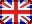 10:25-10:50Tóth Bálint A Matching Account of Hungarian Lexically Headed Relative Clauses10:50-11:05szünetszünet11:05-11:30Huszthy Bálint “We wagliù!”: A synchronic morpho-phono-syntactic analysis of Neapolitan vocative11:30-11:55Garami Anett Réka #RT vs. #sC clusters: Banned word-initial syllabic consonants and Magic Licensing in West-Slavonic11:55-12:20Piukovics Ágnes Unmarked structures in Hungarian-accented English12:20-13:30esetleges csúszás + ebédszünetesetleges csúszás + ebédszünet13:30-13:55Hegyi Orsolya Geórgios Akropolites antik műveltsége13:55-14:20Kondákor Szabolcs Szentek legendái Pécsváradi Gábor Szentföldi utazásában14:20-14:35szünetszünet14:35-15:00Dömötör Andrea Nem mind VP, ami állít, avagy miért nehéz a számítógépnek a létige?15:00-15:25Erdei Tamás Szövegösszefüggés gépi vizsgálata15:25-15:50Kalivoda Ágnes Igekötők és igekötő-szerűségek15:50-16:15Vadász Noémi Koreferenciakorpusz-építésIdőpontNévCím9:00-9:30Ligeti-Nagy NoémiNévelők, -utók, -elemek: Utazás a főnévi csoportok körül9:30-10:00Vadász Noémi és Kalivoda ÁgnesEgy igei vonzatkeretet szűrő eljárás implementálása és kiértékelése10:00-10:30Dömötör AndreaNominatívusz vagy „kopulatívusz”? A névszói állítmány azonosítása számítógépes elemzőben10:30-10:45szünetszünet10:45-11:15Huszthy BálintTBA: Tilos bármiféle asszimiláció11:15-11:45Piukovics ÁgnesFonológiai és nem fonológiai tényezők szerepe az idegen akcentusban11:45-12:15Garami Anett RékaSzótagalkotó és csapdába esett mássalhangzók viselkedésének problémái12:15-13:30ebédszünetebédszünet13:30-14:00Harmati-Pap VeronikaA magyar névutók térbeli és időbeli jelentésének gyereknyelvi vizsgálata14:00-14:30Langó-Tóth ÁgnesA magyar rekurzív birtokos szerkezetek elsajátítása14:30-15:00Tóth BálintTopik kiemelés komplex NP-kből a magyarban15:00-15:15szünetszünet15:15-15:45Kondákor SzabolcsLevél Ciprusból15:45-16:15Szilágyi Laura MentaHáború vagy béke: Kolophóni Nikandros természetfelfogása16:15-16:45Rodek Begella AnnamáriaMűszaki terminusok kognitív vizsgálataIdőpontNévCím9:00-9:30Huszthy BálintMűhelyhangtan: A laboratóriumi fonológia magyarul9:30-10:00Piukovics ÁgnesMondható-e részben r-ezőnek a magyar akcentussal beszélt angol?10:00-10:15szünetszünet10:15-10:45Vadász NoémiAnaforafeloldás menet közben: A Pléh-Radics algoritmus implementálása10:45-11:15Ligeti-Nagy NoémiAutomatikus NP-felismerés szabályalapú javítása11:15-11:45Kalivoda ÁgnesPrototipikus igekötők mondatbeli helye az ómagyar kortól napjainkig11:45-12:15Dömötör AndreaOtt vagyok, tehát vagyok: Az itt/ott mint igemódosító vizsgálata korpuszadatokon12:15-13:00ebédszünetebédszünet13:00-13:30Erdei TamásJelentésegyértelműsítés szóbeágyazásos eljárások során13:30-14:00Tóth ÁgnesA magyar PP rekurzió elsajátítása14:00-14:30Harmati-Pap VeronikaTér és idő a magyar nyelvben14:30-14:45szünetszünet14:45-15:15Kéri HenriettEz egy másik világ? Az idősödő én képének vizsgálata interjúk szövegében15:15-15:45Szilágyi Laura MentaNikandros és a tanköltemény műfaja15:45-16:15Kondákor SzabolcsBúcsúk és lépések